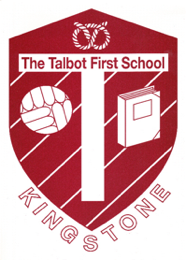 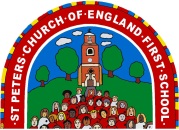 The Woodlands FederationTuesday 22nd September 2020Dear Parents / Carers,Firstly, I am would like to introduce myself as the Interim Headteacher for The Woodlands Federation whilst Mrs Wright is unwell and away from school.  I am delighted to have been asked to come and work with all the children and staff at these very special schools.  Everyone has made me feel extremely welcome and I have enjoyed my first few days immensely.My name is Emma Manby and I have been a teacher and leader in a local school for a number of years.  I feel fortunate to have been asked to step in but equally fortunate that my original school have released me for this time.  I will spend my time between St Peter’s First School and The Talbot First School and will be out on the gate to say ‘Hello’, so please do come and say ‘Hello’ back!   It has been great to see how well the children have settled into school life, which is testament to how hard the teachers and staff have worked over the last few months, along with the efforts of the school Governors.I look forward to meeting you over the coming weeks and wish Mrs Wright well in her recovery.Kind Regards Mrs Emma ManbyWoodlands Federation. Interim Headteacher